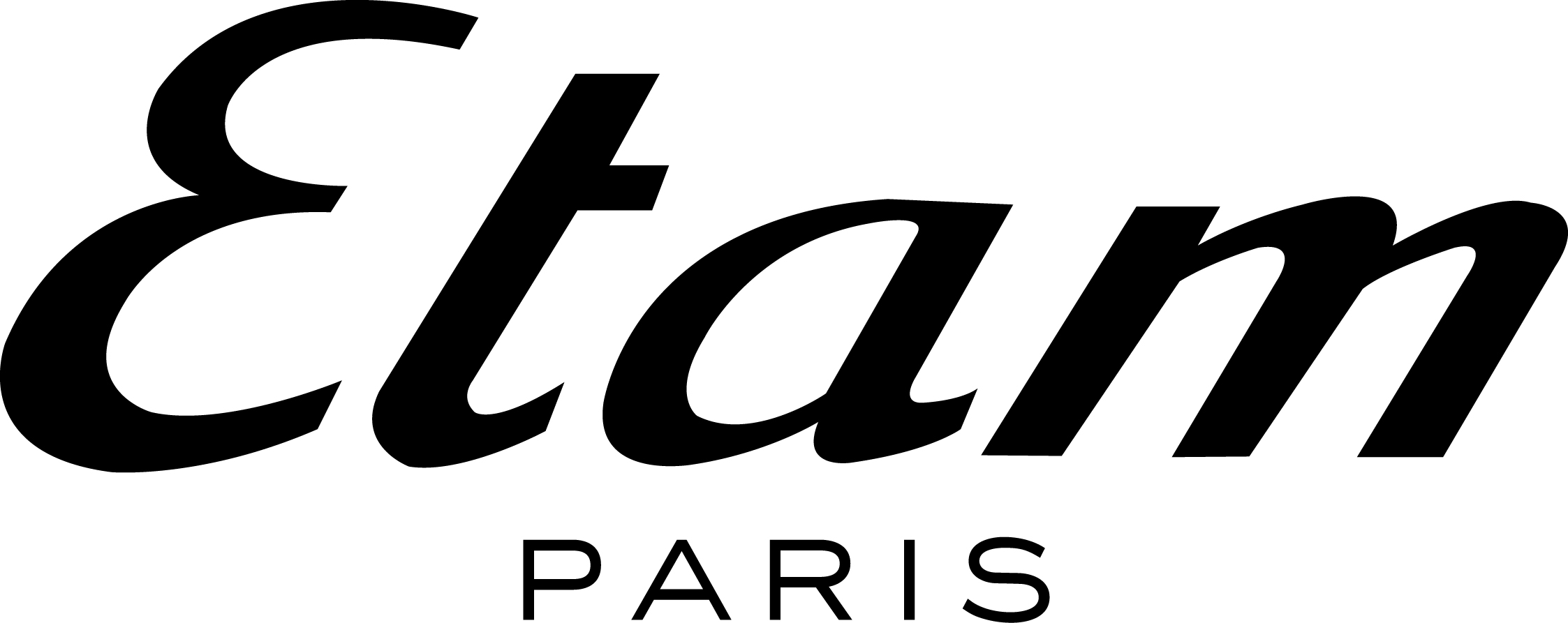 Warszawa, 23 maja 2018Mamma mia! Prezenty last minute na Dzień MamyKoronkowa bielizna, szykowna satynowa piżama, sportowy top lub modny kostium kąpielowy… czyli to, co kobiety kochają najbardziej. Sprawdź pomysły last minute od marki Etam na prezenty dla swojej mamy.Jak każda kobieta, Twoja mama uwielbia dostawać prezenty. W tym roku unikamy zbędnych drobiazgów i stawiamy na pierwiastek modowy. W kolekcji francuskiej marki Etam znajdziesz zarówno koronkową bieliznę (nie zapomnij podejrzeć rozmiaru na metce!) czy komfortowe i stylowe satynowe piżamy, wykończone modowymi detalami. Jeżeli Twoja mama kocha sport, lub od dawna powtarza, że niebawem zacznie treningi, postaw na kolekcję sportową Be+ i podsuń jej dodatkową motywację do startu! Jeśli mama odlicza już dni do urlopu, pomyśl o stylowym kostiumie kąpielowym albo praktycznych akcesoriach plażowych - pojemnej torbie, superlekkiej chuście do leżenia na piasku czy modnym klapkom.Pomysłów na prezenty od Etam szukaj w salonach stacjonarnych oraz na  www.etam.plKontakt dla mediów:Marlena KozłowskaPR & Marketing Manager+48 692 689 118marlena.kozlowska@etam.fr Aleksandra ŁukowskaPR & Marketing Assistant+48 606 399 201aleksandra.lukowska@etam.frO marce:Etam to siła i delikatność francuskiej bielizny. To ponad 100 lat doświadczenia w modzie, wzornictwie made in France, technice i innowacji.Misją Etam  jest, aby dać kobietom siłę, by mogły być sobą, wolne duchem i ciałem. W ofercie marki znajdują się: bielizna dzienna i nocna, kostiumy kąpielowe, odzież plażowa, akcesoria, rajstopy, legginsy i ubrania sportowe. Klientki mogą skorzystać z profesjonalnego brafittingu przeprowadzanego przez doświadczone konsultantki.Pełna oferta produktów dostępna jest także online na stronie www.etam.plObserwuj Etam na:Facebooku: https://www.facebook.com/EtamPolska Instagramie: https://instagram.com/etampolska/